klasa VII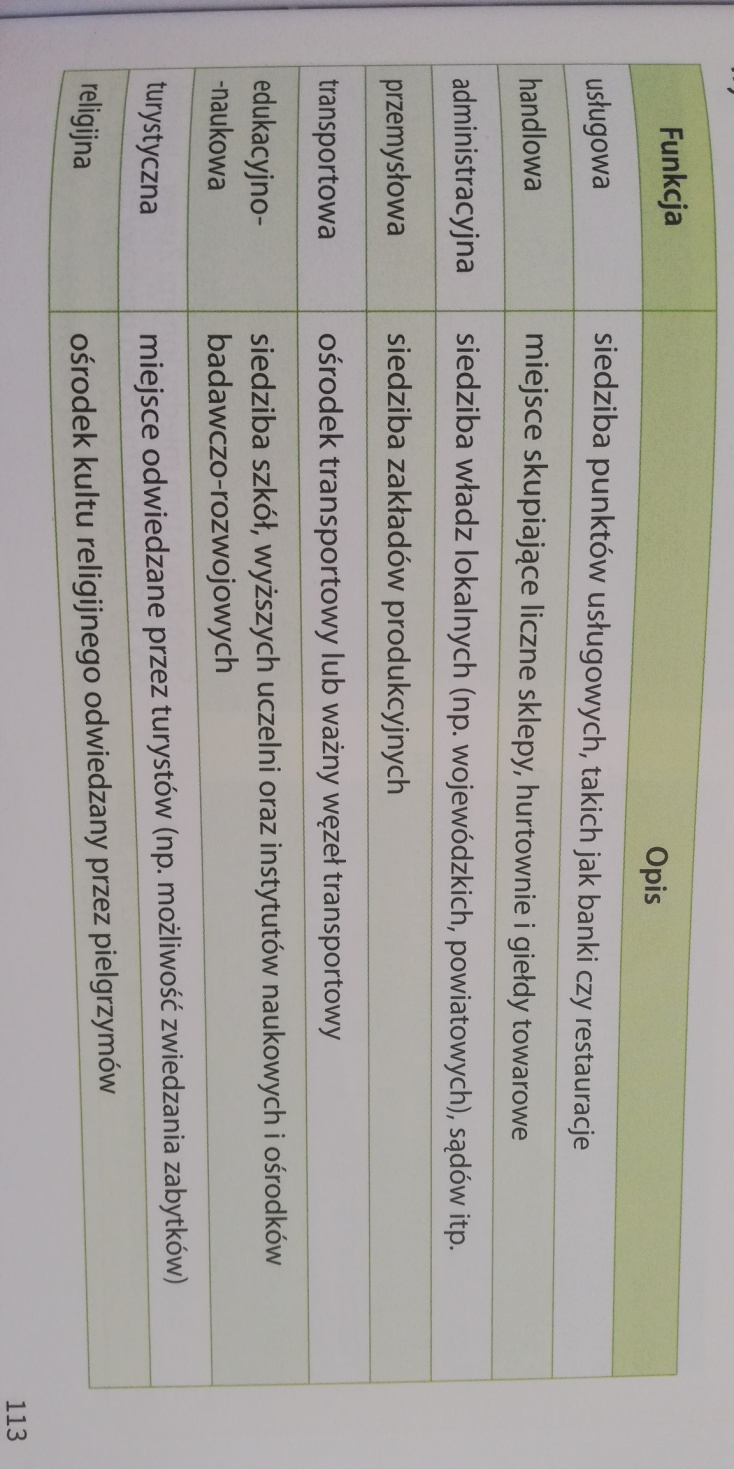 Temat: Urbanizacja1. Miasto - jest to jednostka osadnicza o zwartej, najczęściej wielopiętrowej zabudowie, pełniąca funkcje nierolnicze i mająca prawa miejskie.  Funkcja nierolnicza to jedna z najważniejszych cech odróżniających miasto od wsi.Wybrane funkcje miast2. Urbanizacja w Polsce. Proces rozwoju istniejących miast i powstawania nowych nazywamy urbanizacją. 3. Rozmieszczenie i wielkość miast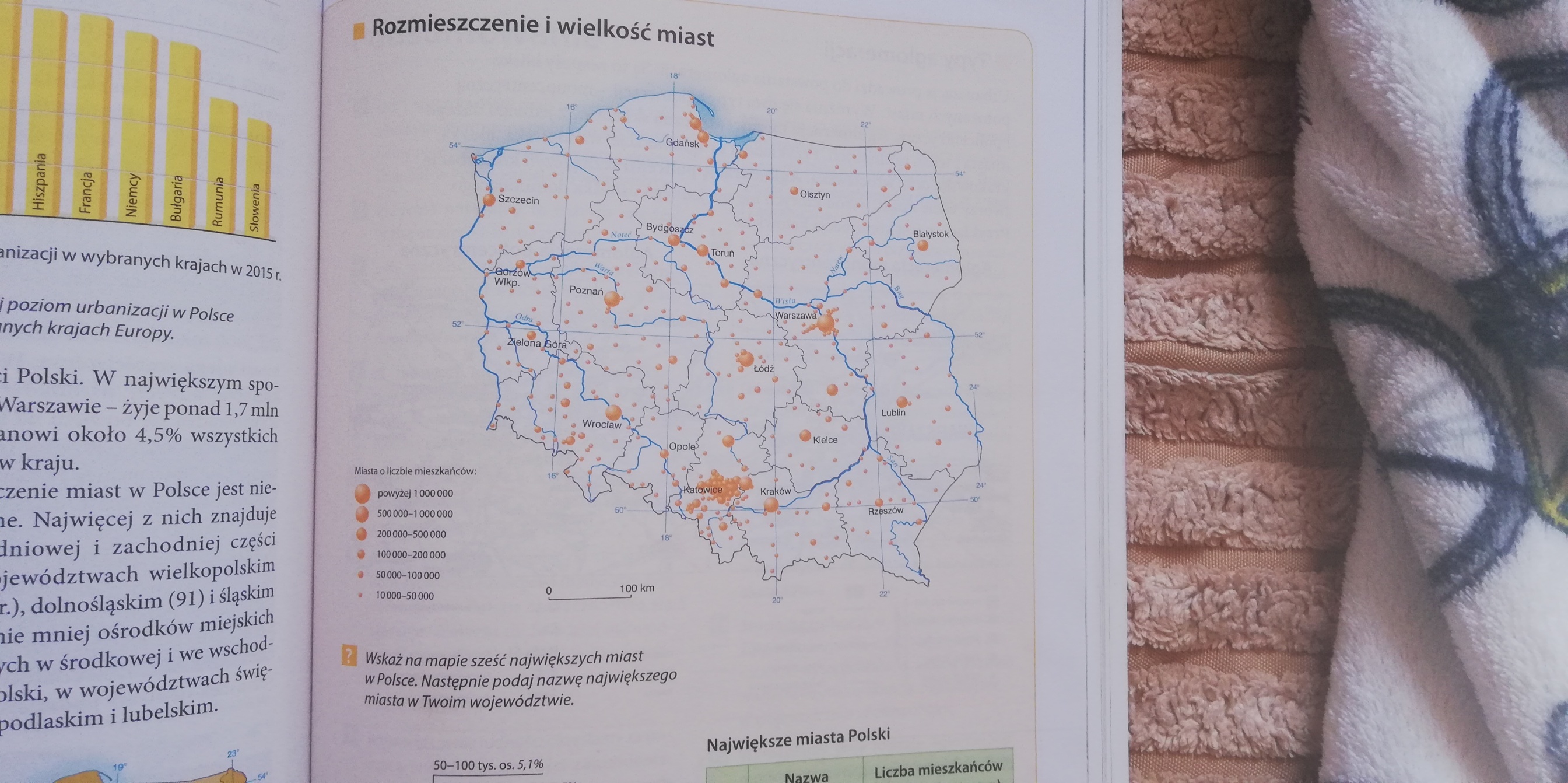 4. Typy aglomeracji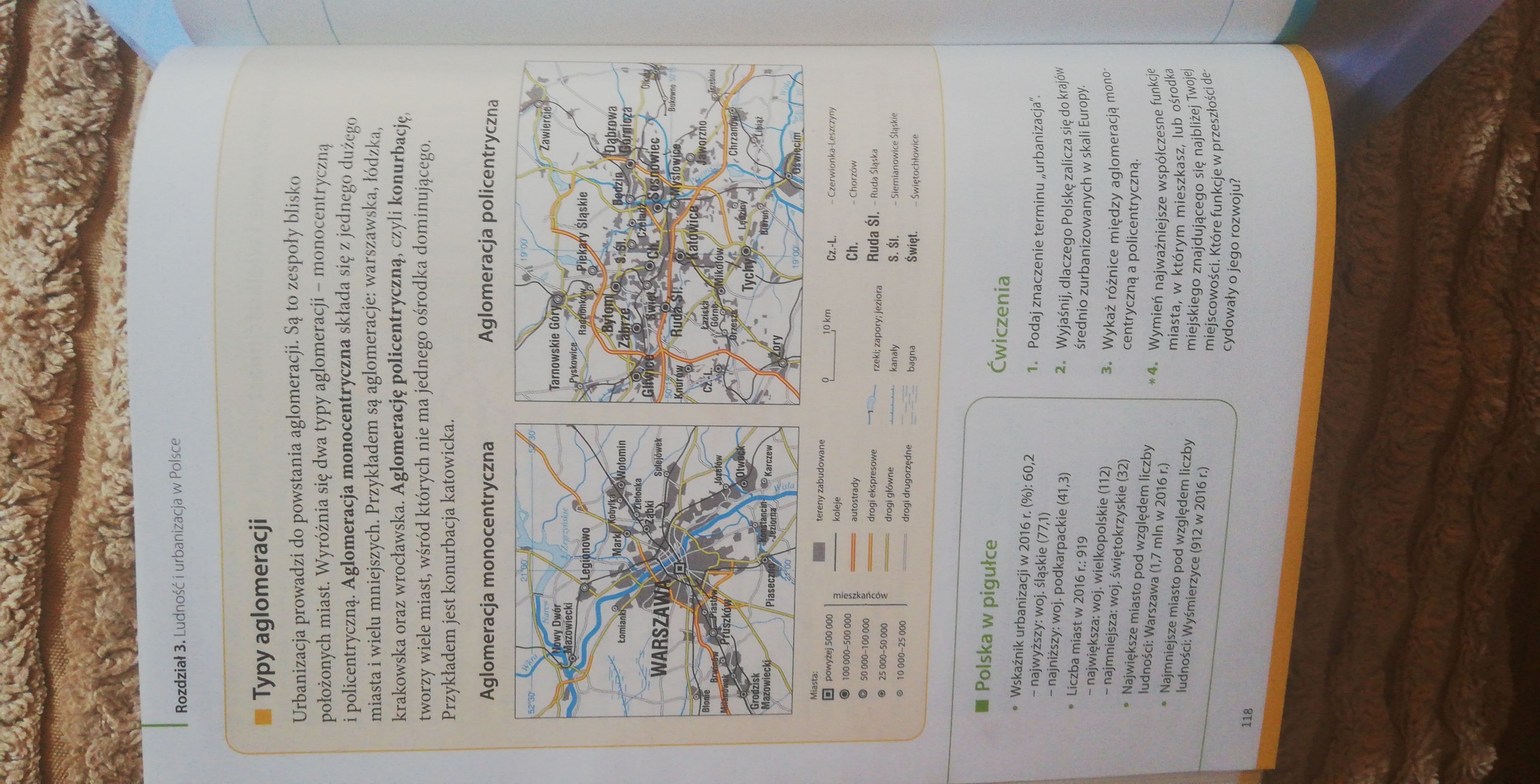 Zadanie domowe1. Wypisz z mapki w pkt. 3 największe miasta w Polsce, podaj 6 przykładów.2. Wykaż różnicę pomiędzy aglomeracją monocentryczną a policentryczną (pkt. 4)